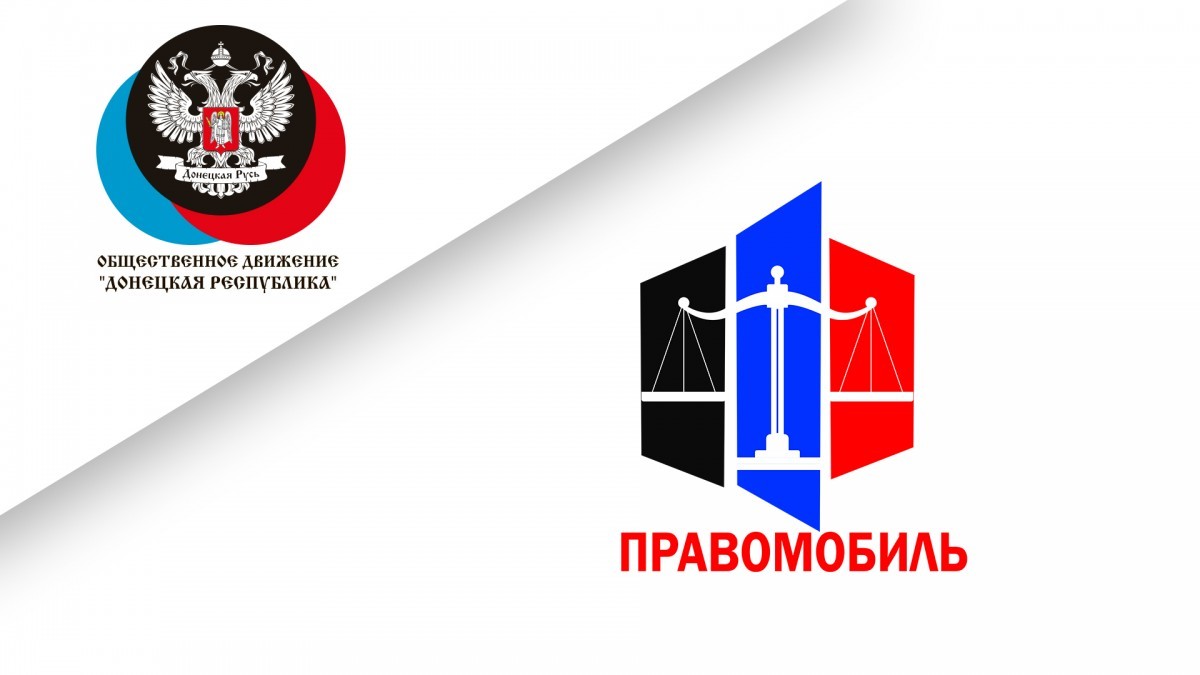 Уважаемые жители поселка Сентябрьский!22 сентября 2023 года состоится выездная просветительская акция «ПРАВОМОБИЛЬ». Профессиональные юристы - нотариусы и адвокаты, представители Прокуратуры ЮгрыБЕСПЛАТНО И ЕДИНОВРЕМЕННОпроконсультируют Вас по юридическим вопросам.Если у Вас есть проблемы правового характера, Вам нужна консультация или рекомендация профессионального юриста, ждем Вас на приеме!Время и место проведения:11:00-12:00, п.Сентябрьский, дом 10, помещение 1, здание администрации сельского поселенияПредварительной записи не требуется! Интересующую Вас информацию об акции «ПРАВОМОБИЛЬ» Вы можете получить по тел.: 8(3462) 23-54-15, 8-909-708-28-17 (пресс-секретарь Нотариальной палаты ХМАО-Югры Александр Данилов), на сайте www.nphmao.ru  Акция «ПРАВОМОБИЛЬ» проводится под эгидой Департамента региональной безопасности Правительства Ханты-Мансийского автономного округа-Югры.